Конспект НОД по социально-нравственному воспитанию  « Встреча с интересными людьми» для подготовительной группы ( К нам пришел капитан)Конспект способствует закреплению материала по теме «Профессия моряка»Цель: Формирование у детей понятия «трудовая деятельность», установление эмоционально-положительного контакта детей и гостя  в процессе совместной игровой деятельности, умение поддерживать беседу. Задачи:Обучающая: Уточнять и обогащать представления детей о профессии моряка.Развивающая:-Воспитывать умение давать развернутые ответы на вопросы воспитателя. Учить называть свою роль и обязанности роли.Воспитательная: -Воспитывать уважение к труду взрослыхАктивизация словаря: штурман, штурвал, радист, боцман.Материал: иллюстрации, экран, загадки, предметы -помощники, веревки для завязывания морского узла.Ход занятияВоспитатель: -Ребята, мы сегодня с вами познакомимся  с интересной профессией. А с какой профессией вы узнаете, если отгадаете загадку:Полосатая рубашкаВьются ленты за фуражкойОн готов с волною споритьВедь его стихия – море       (моряк)А кто самый главный на корабле? (ответы детей)Сегодня наш гость –  Михаил Андреевич Глущенко - капитан судна «Ленанефть-2013»Рассказ Капитана:- Я мечтал стать моряком. Когда учился  принимал участие в  возведении памятника «Якутия– Родина»,что стоит на скале (недалеко от поселка),  помогал с товарищами  носить цемент и песок на скалу,( какой это тяжелый труд был), После учебы стал работать матросом на «Ленанефти -2013».Через несколько лет стал капитаном. Посмотрите видеоролик, где «Ленанефть»  бороздит просторы реки Лены. Под шум волны я прочитаю вам стихи собственного сочинения про реку Лену. Подарю вам  сборник моих стихов на память.Воспитатель:- Ребята,  кто работает на корабле?(ответы детей)Михаил Андреевич: - На корабле работает боцман, которому подчиняются все матросы .Он обучает моряков морскому делу: как ходить на шлюпке на веслах, как завязывать тросы морским узлом, как ухаживать за кораблем. Есть повар (кок), от которого зависит здоровье всего состава. Есть радист, который принимает и передает сигналы  по радиосвязи: об опасности , если шторм, чтобы на земле знали обо всем, что происходит на корабле. Штурман стоит за штурвалом и управляет кораблем. Капитан  отвечает за весь   корабль. Корабль, на котором я хожу  перевозит нефть. В свободное время моряки любят играть в шашки, шахматы. Воспитатель:-Ребята, давайте поиграем в игру : «Кому, что принадлежит?» ,Михаил А. называет должность, а вы угадываете какой предмет соответствует этой должности. ( дети отгадывают кому принадлежит бинокль, половник, швабра, наушники и т д ) - Ребята, давайте загадаем загадки на морскую тему для капитана( дети загадывают загадки)Плаваю на корабле, Иногда лежу на дне.На цепи корабль держуСудно в море сторожуЧтобы ветер не угналНа волнах лишь покачал    (якорь)    2) Без конца и края лужаНе страшна ей злая стужаВ луже ходят кораблиДалеко им до земли   (море)Шторм на море иль туманНо где краешек землиЗнает каждый капитанЧто горит для них вдали?   ( маяк)Куртки моряков из ваты Называются … (бушлаты) Воспитатель: - Ребята, молодцы, а кто из вас мечтает стать моряком и ходить на корабле в дальние страны?    (ответы детей) - Это очень хорошая мечта. Моряками становятся  только смелые, сильные, умелые. Сейчас мы поиграем в игру «Теплоход». Надо выбрать капитана, радиста, кока, матросов (выбранные дети вспоминают обязанности на корабле) и отправляемся на остров (на заранее построенный корабль дети садятся и отправляются  в путешествие)Воспитатель: -Михаил Андреевич будет подсказывать какие команды надо подавать и уже  наш капитан сам  отдает приказы: »Поднять якорь», « Полный вперед» , «Право руля»и т. д. Воспитатель:-Впереди виднеется остров, на котором нас ждет сюрприз.(дети на острове под руководством капитана учатся  завязать узел морской). Воспитатель: - какие все молодцы, так старались, а сейчас мы сыграем каравай Алине (имениннице).Воспитатель: - Ребята, нам возвращаться. Вам понравилось наше путешествие? С какой   профессией вы познакомились? Кто работает на корабле? Что было трудно? Кто был у нас в гостях? Наш кок постряпал печенье и мы  пойдем пить чай.  Пока накрывают стол, наш капитан Артем и Михаил Андреевич сыграют в шашки. Побеждает дружба.Фотоотчет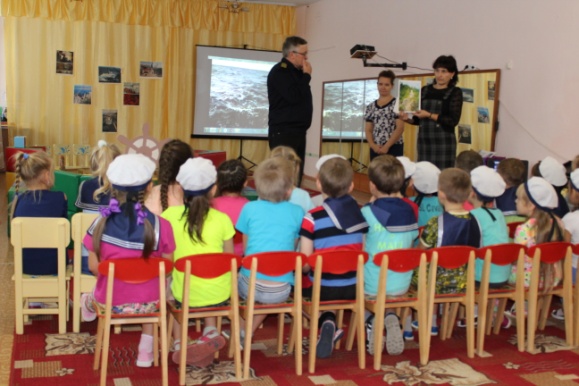 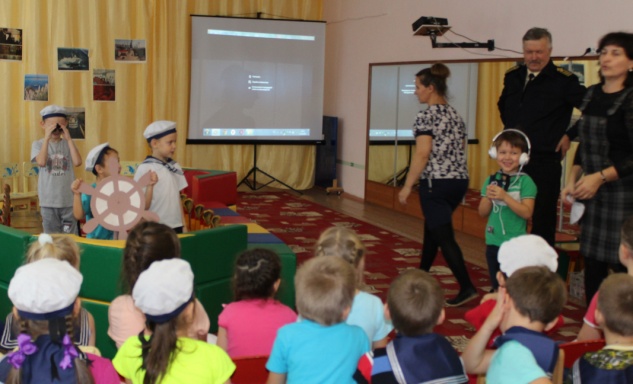 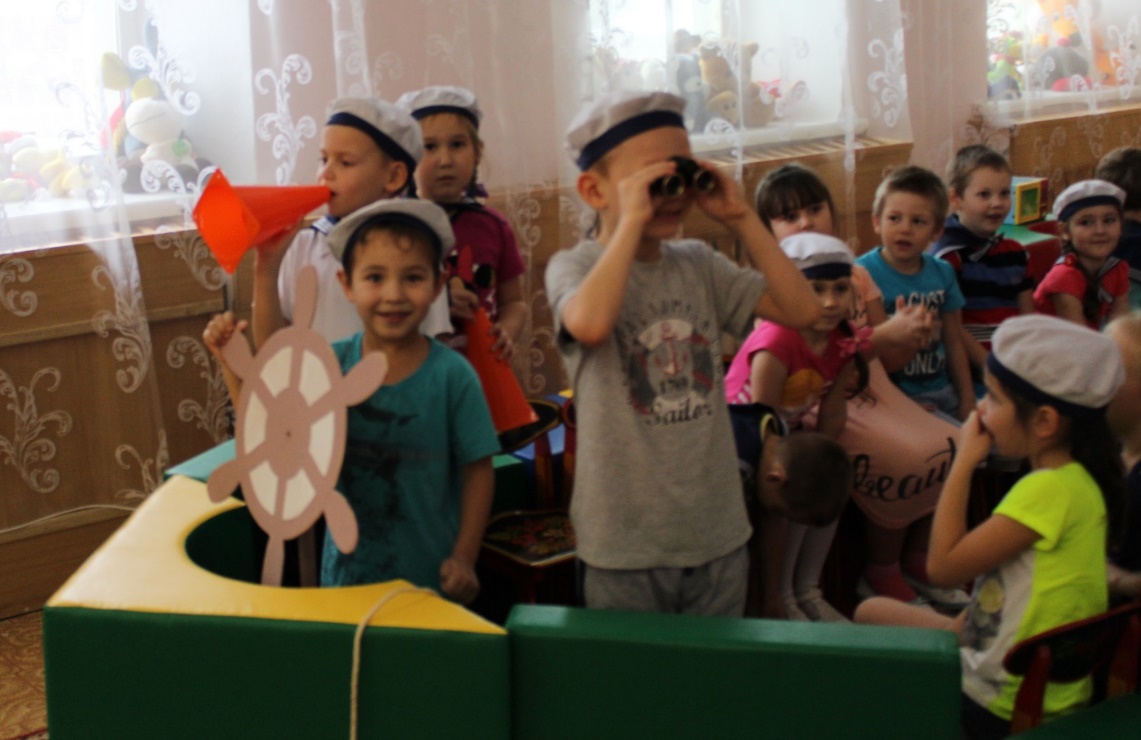 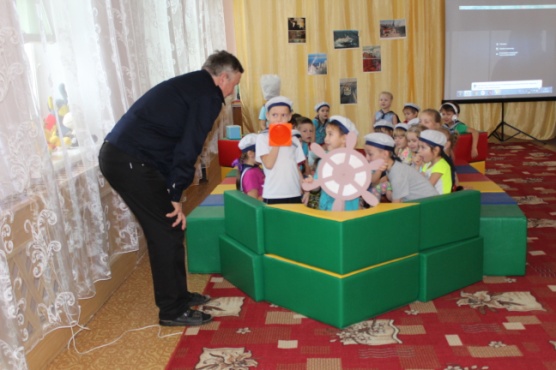 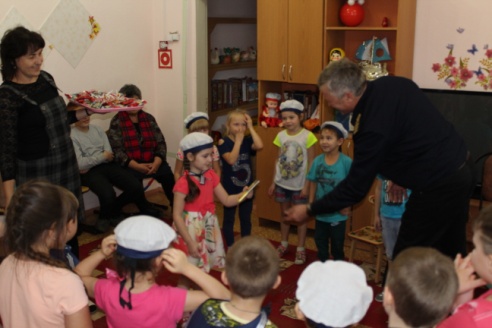 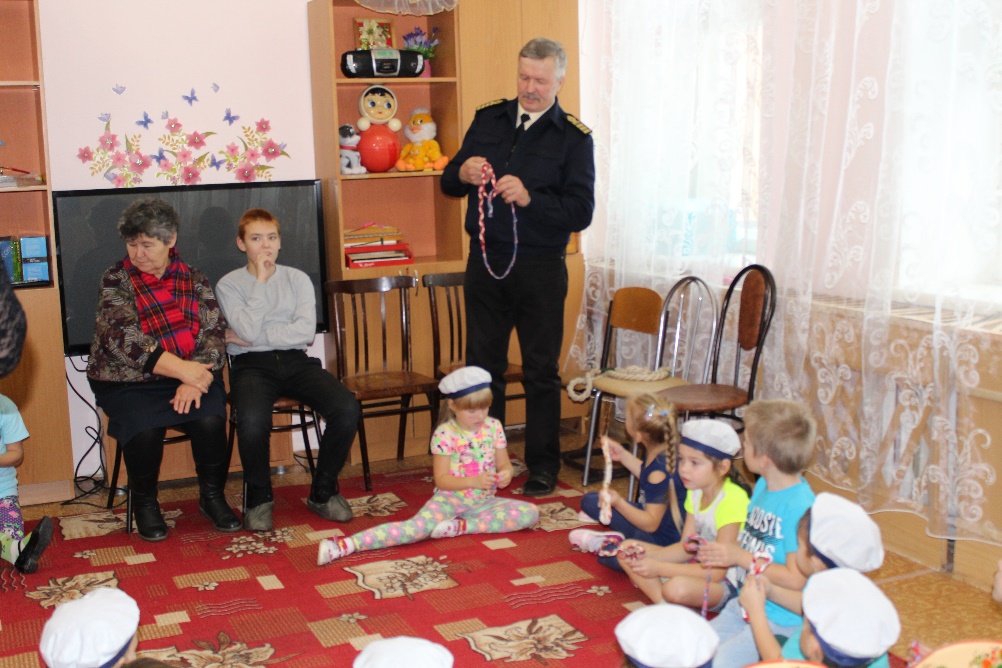 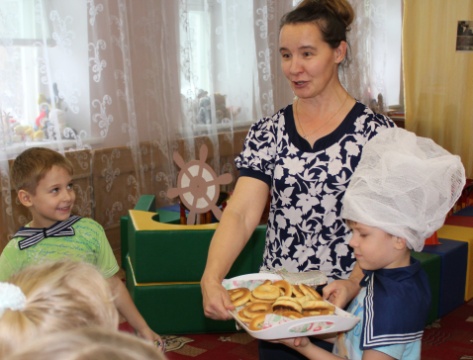 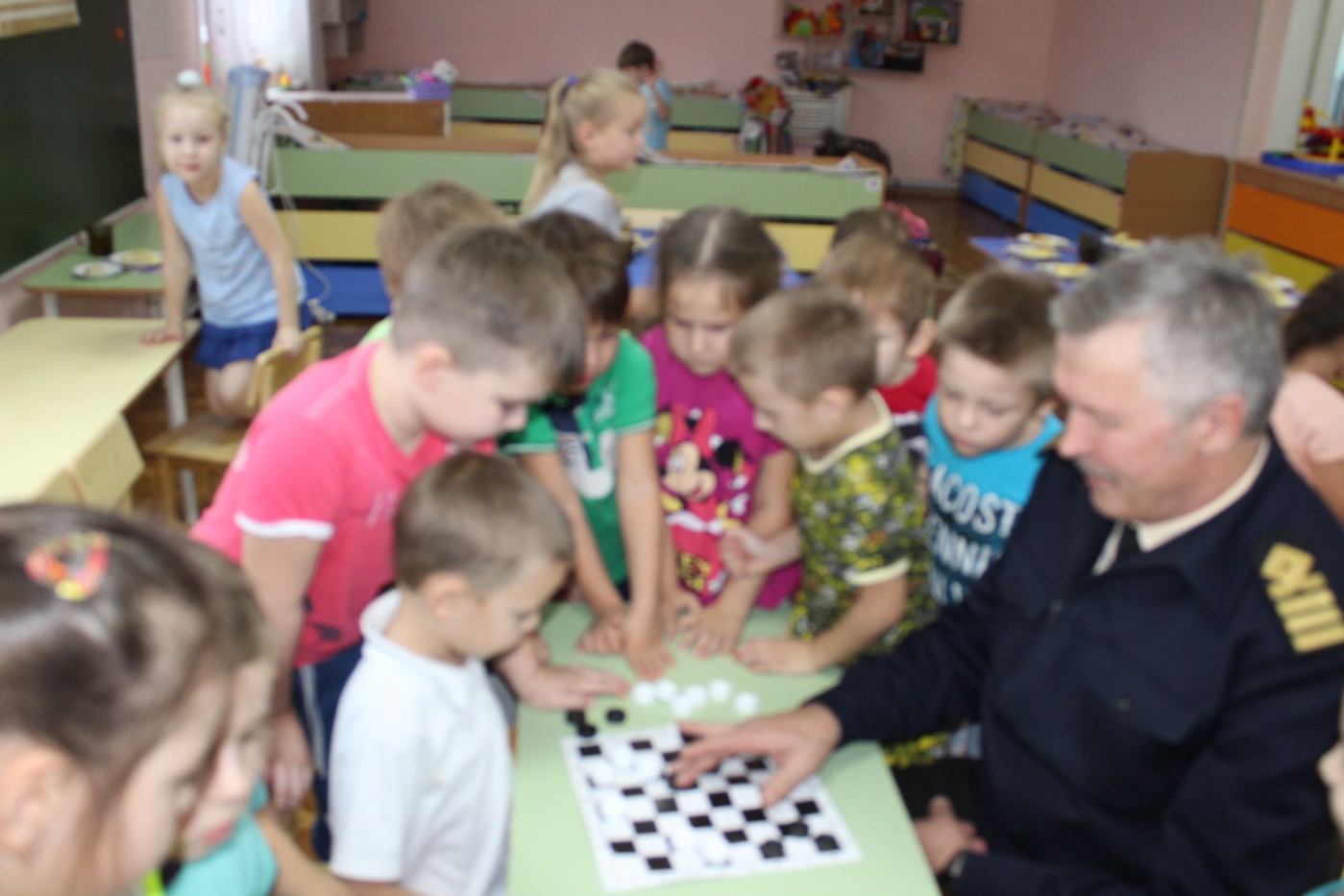 